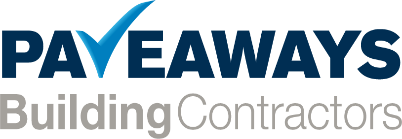 Pave Aways Limited is a successful privately-owned construction business. We are passionate about delivering quality results on time, safely and on budget. We employ approximately 100 members of staff, with our main office based near Oswestry, Shropshire.JOB DESCRIPTIONJob OverviewThis is a varied role, with opportunity to gain experience and knowledge in both the Accounts and HR department.  You will be based in the accounts office and your time will be split between the two departments.       Collation of timesheets weekly/monthlyCover payroll position when requiredAssisting with accounts queries – payroll and purchase ledgerStatement reconciliation/query resolution Disseminate Construction Industry Scheme (CIS) statements  Checking Sub-contractor InsurancesSetting up new sub-contractor and supplier accounts Setting up new employee starters on the system and scanning in paperworkDBS checks Driving licence checksMonitor the Vehicle Tracking system Ensuring all employee information is up to dateDealing with employee queries As Accounts/HR Assistant you will be expected to haveProficient in Sage Accounts, Sage Payroll and Microsoft Office   3 years’ experience working in an accounts position  Excellent interpersonal skills – to deal with customers and external contactsGood organisational skills Ability to maintain high levels of confidentiality Salary and hours24 hours per weekSalary is dependent on experienceJob TitleAccounts/HR Assistant Reports to Charlotte Davies/Jane Harvey  